      ҠАРАР                                                                  ПОСТАНОВЛЕНИЕ20 октябрь 2021 й.                     №62                         20 октября  2021 г.О признании утратившим силу   постановления  администрации сельского поселения Кызыльский  сельсовет муниципального района Альшеевский район Республики Башкортостан         В соответствии  с Федеральным законом №210-ФЗ «Об организации предоставления государственных и муниципальных услуг» и в целях приведения в соответствие действующему законодательству администрация сельского поселения Кызыльский  сельсовет муниципального района Альшеевский район Республики Башкортостан                           п о с т а н о в л я е т:         1. Постановление администрации №50  от 29.06.2012г  «Об утверждении административного регламента по предоставлению муниципальной услуги «Признание граждан малоимущими в целях постановки на учет в качестве нуждающихся в жилых помещениях и предоставления им жилых помещений по договорам социального найма» признать утратившим силу.2. Настоящее постановление обнародовать в установленном порядке                                           на информационном стенде   и разместить на официальном сайте администрации сельского поселения.3. Контроль  за исполнением настоящего постановления оставляю за собой.Глава  сельского поселения      		   Р.Ф.ИскандаровБАШҠОРТОСТАН  РЕСПУБЛИКАҺЫӘЛШӘЙ РАЙОНЫМУНИЦИПАЛЬ РАЙОНЫНЫҢКЫЗЫЛ АУЫЛ СОВЕТЫАУЫЛ БИЛӘМӘҺЕХАКИМИӘТЕ(БАШҠОРТОСТАН РЕСПУБЛИКАҺЫӘЛШӘЙ РАЙОНЫКЫЗЫЛ АУЫЛ СОВЕТЫ)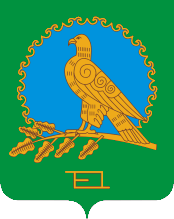               АДМИНИСТРАЦИЯСЕЛЬСКОГО ПОСЕЛЕНИЯКЫЗЫЛЬСКИЙ СЕЛЬСОВЕТМУНИЦИПАЛЬНОГО РАЙОНААЛЬШЕЕВСКИЙ РАЙОНРЕСПУБЛИКИ БАШКОРТОСТАН(КЫЗЫЛЬСКИЙ СЕЛЬСОВЕТАЛЬШЕЕВСКОГО  РАЙОНАРЕСПУБЛИКИ БАШКОРТОСТАН)